Kola, nápravy, řízeníVysvětlete, co znamená označení pneumatiky 175/70 S – 13 R   ALL STEEL   TUBELES   M + S:175 -	………………………………………………………………………….…….70 -	…………………………………………………………………………….….S -	………………………………………………………………………….….…13 -	…………………………………………………………………………….….R -	…………………………………………………………………………….….ALL STEEL - …………………………………………………………….…….….…...TUBELES  -..…………………………………….………………………..….………..M + S   -  …..…………………………………………………………………….……	0-8Vysvětlete rozdíl mezi diagonální a radiální pneumatikou:Konstrukce radiální:        …………………………………………………………………….…………………………………………………………………………………………………….Konstrukce diagonální:  …………………………………………………………………….……………………………………………………………………………………………………	0-4Geometrie řízení – pojmenujte prvky geometrie řízení znázorněné úhly λ, β, γ: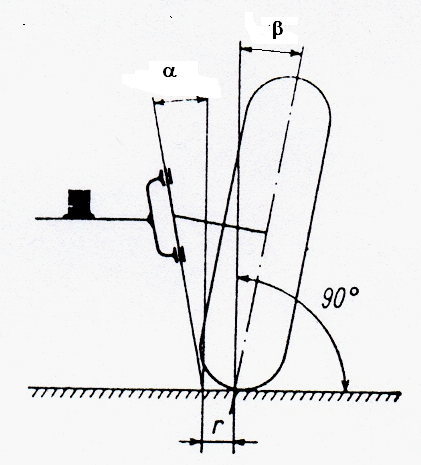 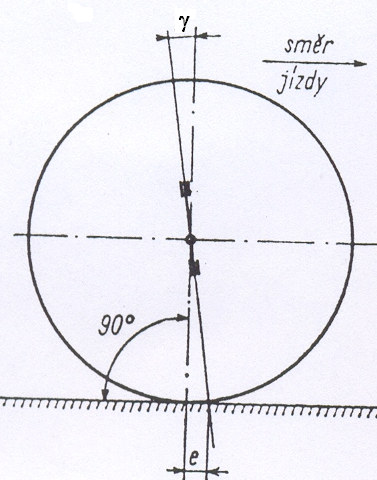 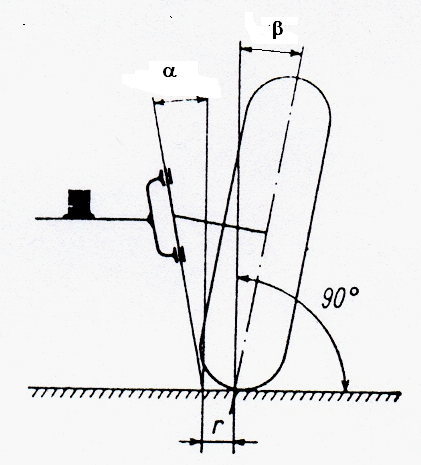 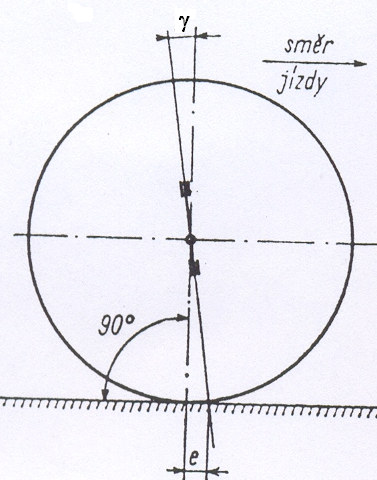 αprvek zadaný úhlem α ……………………………………………………………prvek zadaný úhlem β ……………………………………………………………prvek zadaný úhlem γ ……………………………………………………………	0–3Vysvětlete pojem sbíhavost a nakreslete schéma:…..………………………………………………………………………………….….	0-2			0-4Vysvětlete pojem nesouměrná sbíhavost:……………………………………………………………………………………………….....……………………………………………………………………………………………….....jak se projevuje se …………………………………………………………….…….……………………………………………………………………………………………………….....jak ji lze ji zjistit ………………………………………..…………………………………………..………………………………………………………….……………………………….…..	0-4Popište postup seřízení vůle kuželového ložiska v kole přívěsu:……………………………………………………………………………………….....……………………………………………………………………………………….....……………………………………………………………………………………….....…..………………………………………………………………………………….…..	0-4Vyjmenujte druhy převodek řízení a uveďte způsob seřízení vůle:……………………………………………………………………………………….....……………………………………………………………………………………….....……………………………………………………………………………………….....……………………………………………………………………………………….....……………………………………………………………………………………….....……………………………………………………………………………………….....…..………………………………………………………………………………….…..	0-5Celkem bodů _____